2018 Annual Applied Baccalaureate ConferenceZoom Links Opening Address	(9:00-9:30AM) …………………………………….....……………https://zoom.us/j/469725996	Dr. Glen Cosby, VPSS at SCCSession One	(9:40-10:30AM)……………………………………………………………………. https://zoom.us/j/958330348	BAS 101 Foundational - Financial Aid and the BAS	Alexandra Bailey, Assoc. Director of Financial Aid, Spokane Falls Community CollegeSession Two	(10:40-11:30AM)………….....…………………………………………………… https://zoom.us/j/517052681	BAS 101 Foundational - Applied Baccalaureate Approval Process	Dr. Joyce Hammer, Dir. Transfer Education, SBCTC	Dr. Malcolm Grothe, Vice-Chancellor, Seattle CollegesKeynote Address	(12:00-12:30PM)…………………………………………………….. https://zoom.us/j/390329866	Dr. David MitchellStudent Panel	(12:40-1:15PM)………………………………………………………….…….. https://zoom.us/j/546769567	Recent graduates of BAS programsSession Three	(1:25-2:15PM)……………………………………………………………….….. https://zoom.us/j/953615898	BAS 101 Foundational - Finding Balance in Applied Baccalaureate Programs Admissions	Kendrick Hang, Software Development Instructor, Green River College	Josh Archer, Software Development Instructor, Green River CollegeSession Four	(2:25-3:15)……………….……………………………………………………….. https://zoom.us/j/305569252	BAS 101 Foundational – Introducing the BAS/Library Integration Rubric	Mindy Coslor, Dir. Of Library Services, Green River College	Aryana Bates, Dean of Library, eLearning, TLC, North Seattle College	Dr. Vivienne McClendon, Dean, Library Media Center, Bellevue College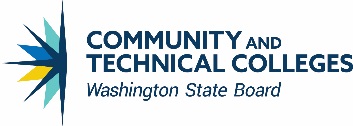 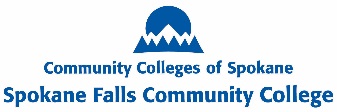 